УТС Н-ИТЭЦ филиал ПАО «Иркутскэнерго» сообщает, что в связи с проведением ремонтных работ на участке тепловой сети от ТК-9 до ТК-11 котельной Стройдеталь, будет отключено горячее водоснабжение:с 09-00 05.09.2019 до 17-00 05.09.2019г.В случае изменения продолжительности отключения будет сообщено дополнительно.Перечень потребителей, попадающих под отключение теплоснабжения: Подписал: Начальник РТС-3 УТС Десов Н.Н.Передал: Диспетчер РТС-3 Байков М.А. (тел. 44-36-82)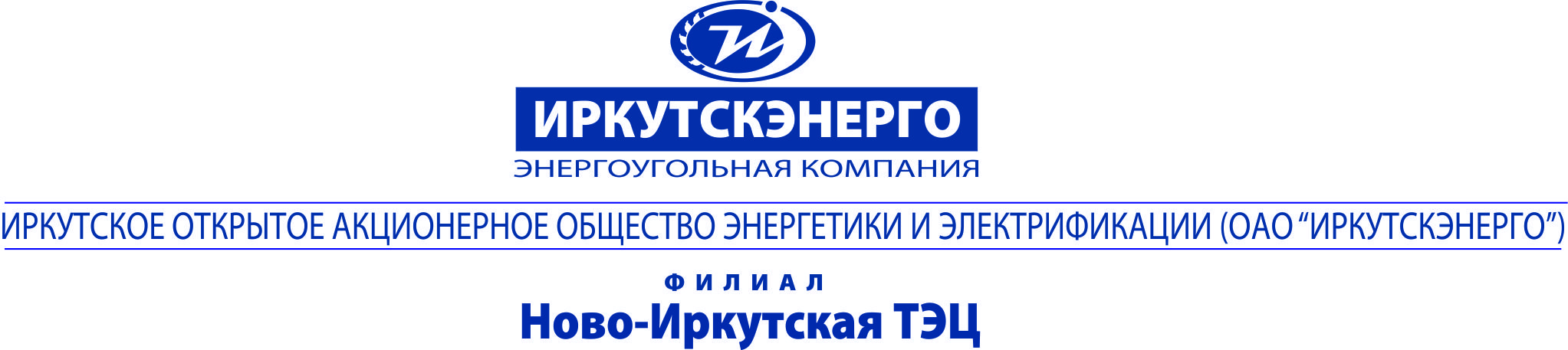 ТЕЛЕФОНОГРАММАТЕЛЕФОНОГРАММАТЕЛЕФОНОГРАММАТЕЛЕФОНОГРАММААдресат/корреспондентИГО и ИО ИЭСБК, 500-100Копия: ЕДДС г. ИркутскаЛенинская адм.от 03.09.2019г.от 03.09.2019г.   №329Адресат/корреспондентИГО и ИО ИЭСБК, 500-100Копия: ЕДДС г. ИркутскаЛенинская адм.Адресат/корреспондентИГО и ИО ИЭСБК, 500-100Копия: ЕДДС г. ИркутскаЛенинская адм.Время передачи:15-20Об отключении теплоснабженияВремя передачи:15-20Об отключении теплоснабженияВремя передачи:15-20Об отключении теплоснабженияВремя передачи:15-20Об отключении теплоснабженияВремя передачи:15-20Об отключении теплоснабженияНаименование узлаАдрес узла вводаАдрес узла ввода по ФИАС№ вводаЖилой домБаррикад, 54л664019, обл Иркутская, г Иркутск, ул Баррикад, дом № 54 л0Жилой домБаррикад, 54к664019, обл Иркутская, г Иркутск, ул Баррикад, дом № 54 к0Детский садБаррикад, 52664019, обл Иркутская, г Иркутск, ул Баррикад, дом № 520Административное зданиеБаррикад, 54664019, обл Иркутская, г Иркутск, ул Баррикад, дом № 540Жилой домЧерского, 10а664001, обл Иркутская, г Иркутск, ул Черского, дом № 10 а0Принял № п/пНаименование потребителяФИОЛицо, получившее сообщение Лицо, получившее сообщение Способ передачи сообщения№ п/пНаименование потребителяФИОДолжностьДата и время получения сообщенияСпособ передачи сообщения